MOÇÃO Nº 273/2019Manifesta apelo ao Poder Executivo de Santa Bárbara d’Oeste e aos Órgãos Competentes, para proceder de forma urgente o reforço nas ações de combate a dengue no Município.           Senhor Presidente,            Senhores Vereadores,              CONSIDERANDO que, este Vereador vem recebendo diversas reclamações dos moradores, sobre o crescimento da doença no Município.              CONSIDERANDO que, é de nosso conhecimento que o numero de pessoas infectadas estão aumentando significantemente em nosso Município. Casos continuam acontecendo na cidade, nos obrigando a pedir novas providências;               CONSIDERANDO que, segundo relato de munícipes, eles acreditam que o fumacê ainda é uma das armas mais eficazes no combate ao mosquito da dengue, além da retirada dos possíveis criadouros com água limpa parada.Por todas as razões aqui expostas, nos termos do Capítulo IV do Título V do Regimento Interno desta Casa de Leis, A CÂMARA MUNICIPAL DE SANTA BÁRBARA D’OESTE, ESTADO DE SÃO PAULO, apela ao Excelentíssimo Senhor Prefeito Municipal, Denis Andia, pela realização de fumacê em toda a cidade de Santa Bárbara d’Oeste, principalmente nos bairros com maior índice de casos de dengue. Encaminhando cópia a Prefeitura Municipal na Avenida Monte Castelo nº 1000, Jd. Primavera – Santa Bárbara d’Oeste - CEP: 13459-000.Plenário “Dr. Tancredo Neves”, em 04 de abril de 2019CELSO LUCCATTI CARNEIRO"Celso da Bicicletaria" -Vereador-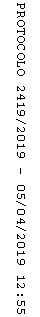 